CURRICULUM VITAEName: Dr. Aanshy Sanil Baskar      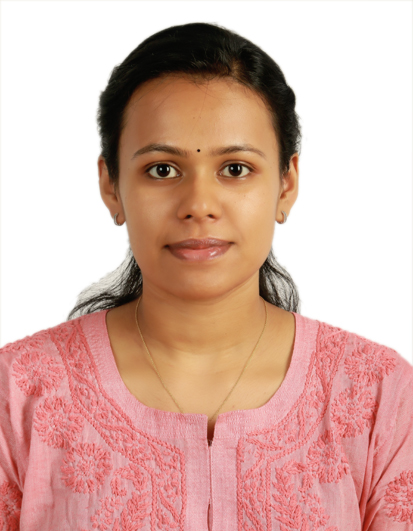 Permanent Registration Number: 77538 (Under Travancore - Cochin Council of Modern Medical Science) Contact ID: aanshysanil@gmail.com Contact number : 8281100221Date of birth: 30/01/1996Languages spoken: Malayalam, EnglishCAREER OBJECTIVE  :Looking for position of Junior Doctor duty to learn new skills and to gain more knowledge to enhance my personal growth as an excellent medical practitioner.EDUCATIONAL DETAILS :Bachelor of Medicine and Bachelor of surgery (MBBS) from Al Azhar Medical College, Thodupuzha (2014-2020) under Kerala University of Health SciencesSchool Education from Abhu Dhabi Indian School, Abhu DhabiWork Experience:(15/05/2021 - 29/10/2021)COVID ICU, General Hospital, Ernakulam MBBS TRAINING :Underwent House Surgency from: General Hospital, Ernakulam (10 months) and Al Azhar Medical College, Thodupuzha in Community Medicine (2 months) Key Skills:# Assisting the senior doctor in checking the patients.  # Periodically meeting the patients and observing their improvements and making reports.# Critical care documentation along with discharge protocol, end of life care and management, scoring of critical care.# Application of commonly used sedation and analgesic and muscle relaxant (propofol, midazolam, lorazepam, dexmedetomidine, tramadol, morphine, vecuronium) and their dosing.# Procedure -- Central venous catheter, dialysis port insertion, intubation, inserting Ryle's tube, assisted bronchoscopy and lumbar puncture.# Mechanical ventilator management and weaning of patients.# Suturing open wounds.# Pain management, infection control, electrolyte management.# In case of emergency, giving the basic treatment to the patients.# Helping other medical staff in performing their duties.STRENGTHS :Excellent theoretical knowledge.Excellent communication skills.Good knowledge of clinical practices and protocols.Ability to handle different patients in critical situations.Flexible and adaptable.Extremely motivated towards career.Quick Learner.Date: 28/05/2022Place: Nattika, Thrissur